Střední průmyslová škola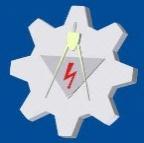 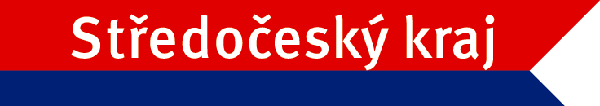 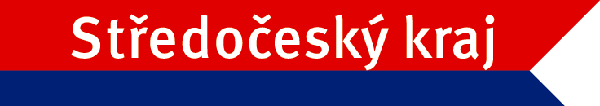 Emila Kolbena Rakovník, p.o. Gen. Kholla 2501/II, 269 01 Rakovník, IČ 16980123, tel. 313 513 535Objednávka č. 168/SPŠ/2016		DIČ nejsme plátci DPH 						bankovní spojení  KB Rakovník, č.ú. 9336221/0100Dodavatel: 	Elpoza net s. r. o.		Neffova 1163/1b		155 00 Praha – Řeporyje		IČ  03730191V Rakovníku dne 11. 5. 2016Objednáváme u Vás: 	1 ks switch 24 port	1 ks switch 48 port									RNDr. Jan Jirátko										ředitel